Annual Dinner and Silent Auction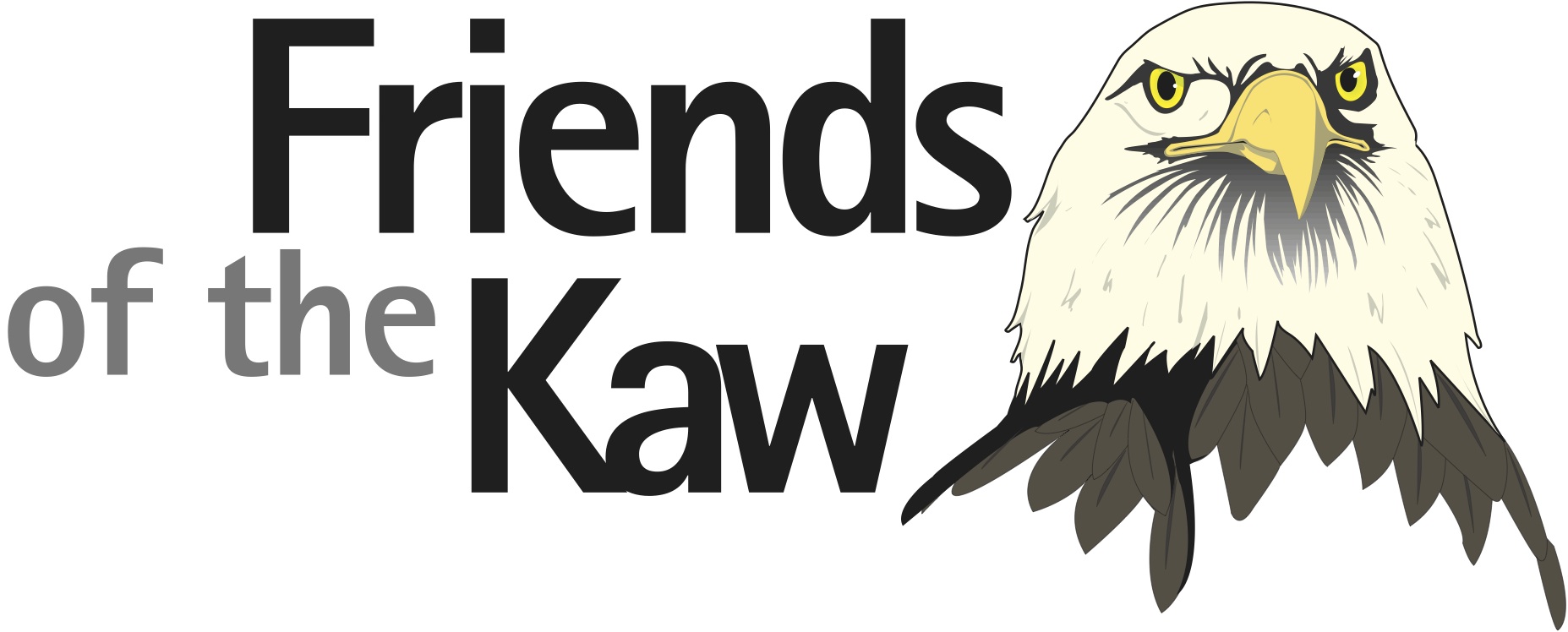 Wednesday, November 5, 20146pm to 9pm at theBass Pro Shop in Olathe, KS        (just SW of I-35 and 119th Street)Speaker: Tracy Streeter, Director of the Kansas Water Office Topic: 50-Year Vision for the Future of Water in Kansas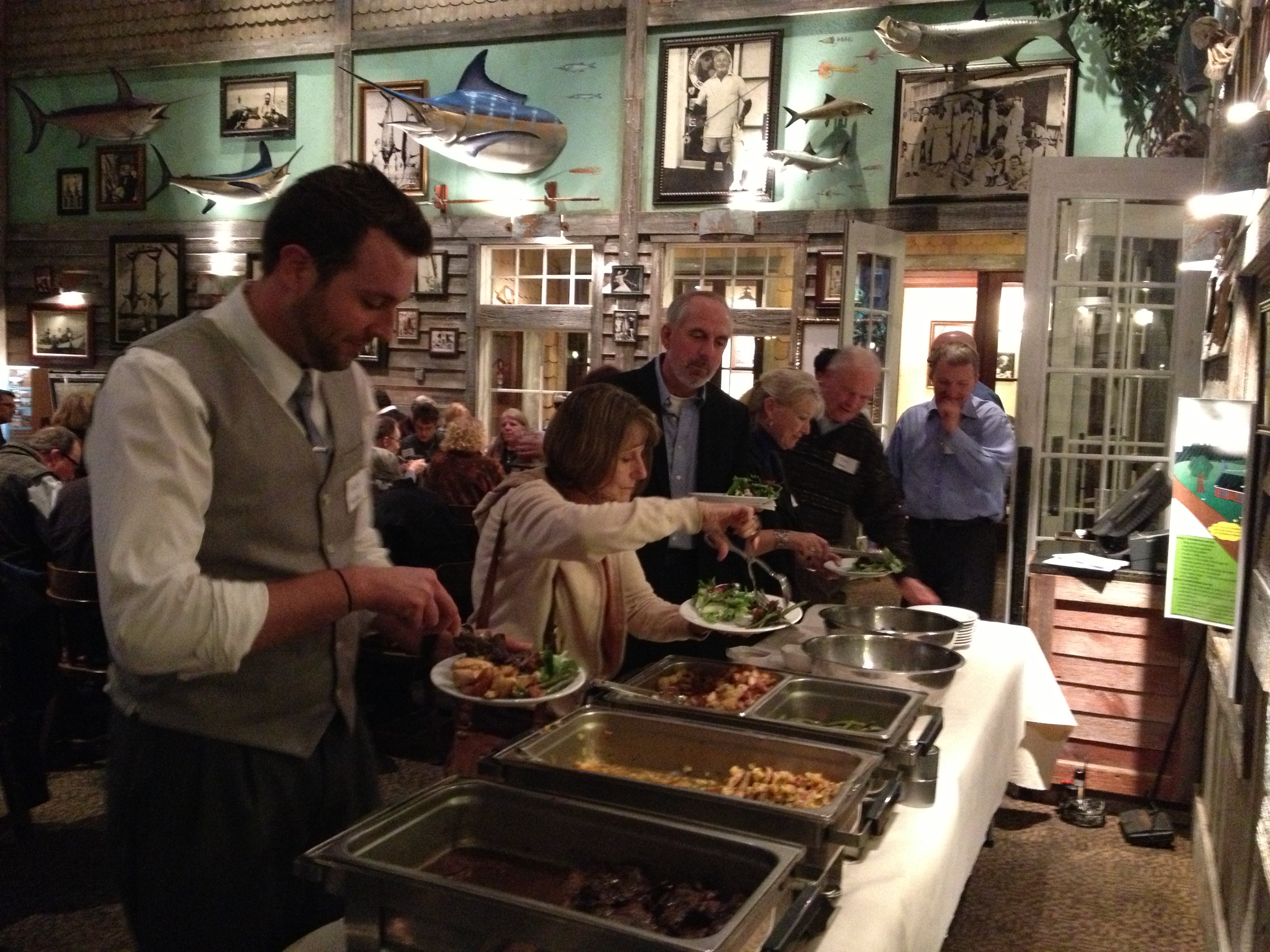 Enjoy a delicious buffet dinner:Garden SaladGrilled Chicken w/ Pineapple SalsaBeef Sirloin w/ Red Wine SauceGreen Beans & Wild RiceDessert & BeverageCost: $45 - RSVP with check or credit card by Oct. 29Enjoy a cash bar, informative speaker, and the opportunity to bid on fabulous silent auction items. All proceeds benefit Friends of the Kaw.____________________________________________________________________________Name(s): _______________________________________________________Address: _______________________________________________________City: ______________________________ State: _____ Zip: ___________Email: _____________________________________ Phone: _________________ x $45 = _______Credit Card (circle one)  Visa  MastercardNumber: ___________________________  Expiration Date: ___ / ___Mail to: Friends of the Kawc/o Laura Calwell5610 W. 61st TerraceMission, KS 66202ORCall: 785-312-7200